Zápis z řádného jednání Dopravní komise č.2/2019Stav přítomných 4 	 Zahájení, schválení programu jednání: v 17:00  Jiří Vomáčka přivítal přítomné a seznámil je s programem jednání.Program jednání	1/  Řešení dopravní situace v ul.Škvorecká (II/101) – podnět manželů SmolíkovýchManželé Smolíkovi se obrátili na dopravní komisi s dotazem ohledně dopravního řešení v ul.Škvorecká (II/101) kde vlastní svou nemovitost. Poukazují na vysokou rychlost projíždějících automobilů, absenci chodníků a zeleně. Manželé Smolíkovi byli podrobně seznámeni s plánovanou studií rekonstrukce této komunikace, která by měla nepříznivou  situaci vyřešit. Ve studii je počítáno s vybudováním nových chodníků, přemístění autobusové zastávky směr centrum i výsadba nižší zeleně, jelikož výsadba stromů je problematická z důvodu inženýrských sítí, které vedou pod vozovkou. Problematika rychlosti bude řešena umístěním úsekového měření v úseku od světelné křižovatky k Bille v obou směrech. Vzhledem k narůstající výstavbě bytových domů v oblasti Nové Slovany odbor OID prověří přemístění současné autobusové zastávky směr centrum k Bille. Především je nutné upozornit, že komunikace II/101 je ve správě KSÚS a veškeré úpravy musí odsouhlasit tato organizace. 2/ Dopravní situace v ul.Nerudova – podnět p.UrbanDopravní komise řešila podnět pana Urbana, který bydlí v ul.Nerudova č.p.140 a poukazuje na parkování aut na chodníku před svým RD, časté znečištění fasády domu a zhoršené světelné podmínky v domě vzhledem k zaparkovaným autům před RD.3/ Řešení parkování v oblasti Nové SlovanyDopravní komise se zabývala kritickou situací ohledně parkování v oblasti Nové Slovany, zejména v ulicích U Hostína, Dalmatská. Policie zde řeší časté přestupky ohledně parkování, jelikož počet parkovacích míst je nedostačující.4/ Kruhový objezd I/12 x II/101 – podnět p.HavelDopravní komise řešila podnět pana Havla, který poukazuje na nutnost řešit plánovaný kruhový objezd I/12 x II/101 jako celek. Zejména se jedná o zahrnutí do řešení této křižovatky Pražská x II/101, kde by mohlo docházet k narušení plynulosti a bezpečnosti dopravy zejména ve směru z Pražské (odb. vlevo na II/101) a následně na Prahu. 13.2.2019 proběhlo jednání města se společností M-PROJEKCE, která tuto křižovatku projektuje. Zúčastnění  se dohodli vyvolat jednání za účasti KSÚS x ŘSD x zástupců města Úvaly a projekční kanceláří M-PROJEKCE.Zasedání ukončeno ve 19.30 hodTermín příští komise: 26.3.2019Zapsala: Marcela BenešováPředseda: Jiří Vomáčka 				   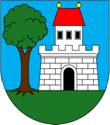 Dopravní komise rady města ÚvalyTermín:19.2.2019, 17:00Místo:Zasedací  místnost OID, Riegerova 897, ÚvalyRozdělovník:Členové komise, členové rady města, tajemník městského úřaduPřítomní :Jiří Vomáčka, Richard Saidl, Kateřina Baštová, Jan HavelNaděžda KouklováOmluveni                 Host::       Manželé SmolíkoviTajemník :Marcela Benešová1.Řešení dopravní situace v ul.Škvorecká (II/101) - podnět manželů Smolíkových2.Dopravní situace v ul.Nerudova – podnět p.Urban3.Řešení parkování v oblasti Nové Slovany  4. Kruhový objezd I/12 x II/101 – podnět p.HavelText usnesení  4/2019Text usnesení  4/2019Výsledek hlasováníDopravní komise se usnesla, prověřit na KSÚS  možnost dočasného přesunutí autobusové zastávky směr centrum k Bille.Dopravní komise se usnesla, prověřit na KSÚS  možnost dočasného přesunutí autobusové zastávky směr centrum k Bille.Pro4Usnesení bylo přijatoProti0Usnesení bylo přijatoZdržel se0Usnesení bylo přijatoText usnesení  5/2019Text usnesení  5/2019Výsledek hlasováníČlenové dopravní komise posoudili současnou situaci dopravního řešení v ul.Nerudova. Parkování na chodníku je jediná reálná možnost a nesouhlasí se změnou dopravního značení v ul.Nerudova.Členové dopravní komise posoudili současnou situaci dopravního řešení v ul.Nerudova. Parkování na chodníku je jediná reálná možnost a nesouhlasí se změnou dopravního značení v ul.Nerudova.Pro4Usnesení bylo přijatoProti0Usnesení bylo přijatoZdržel se0Usnesení bylo přijatoText usnesení  6/2019Text usnesení  6/2019Výsledek hlasováníČlenové dopravní komise doporučují prověřit možnosti vyznačení parkovacích míst. Pan Vomáčka vypracoval návrh, kde by bylo možné parkovací místa vybudovat – viz příloha. Odbor OID prověří u Policie ČR navrženou úpravu.Členové dopravní komise doporučují prověřit možnosti vyznačení parkovacích míst. Pan Vomáčka vypracoval návrh, kde by bylo možné parkovací místa vybudovat – viz příloha. Odbor OID prověří u Policie ČR navrženou úpravu.Pro4Usnesení bylo přijatoProti0Usnesení bylo přijatoZdržel se0Usnesení bylo přijatoText usnesení  7/2019Text usnesení  7/2019Výsledek hlasováníČlenové dopravní komise berou tuto informaci na vědomí a navrhují, aby byl  zástupce DK v budoucnu těchto jednání přítomen.Členové dopravní komise berou tuto informaci na vědomí a navrhují, aby byl  zástupce DK v budoucnu těchto jednání přítomen.Pro4Usnesení bylo přijatoProti0Usnesení bylo přijatoZdržel se0Usnesení bylo přijato